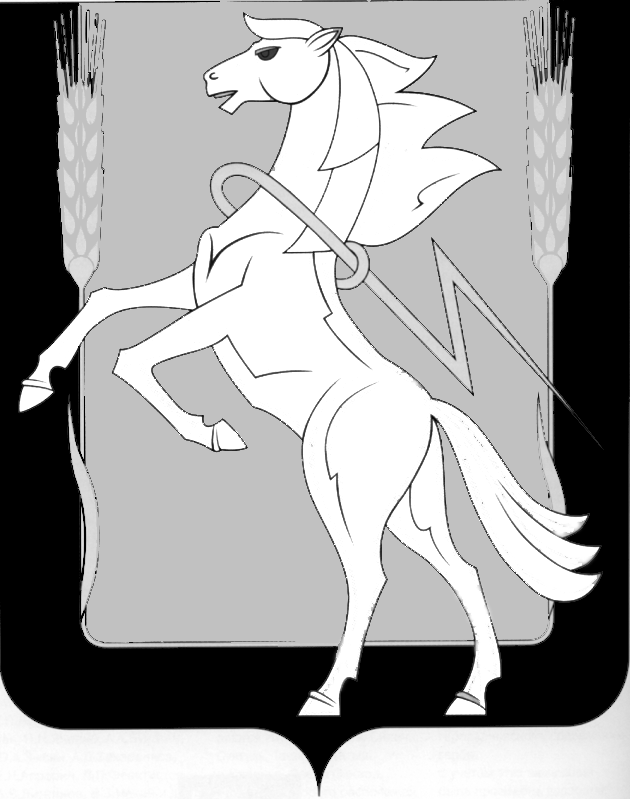 СОБРАНИЕ ДЕПУТАТОВ СОСНОВСКОГО МУНИЦИПАЛЬНОГО РАЙОНАШЕСТОГО СОЗЫВАРЕШЕНИЕот « 15 » июня 2022 года № 327  В соответствии с Федеральным законом от 06.10.2003г. № 131-ФЗ «Об общих принципах организации местного самоуправления в Российской Федерации», Градостроительным кодексом Российской Федерации, Уставом Сосновского муниципального района, Собрание депутатов Сосновского муниципального района шестого созыва РЕШАЕТ:Утвердить местные нормативы градостроительного проектирования Сосновского муниципального района Челябинской области (Приложения 1-3).Признать утратившим силу Решение Собрания депутатов Сосновского муниципального района от 18.02.2015г. № 956 «О местных нормативах градостроительного проектирования Сосновского муниципального района Челябинской области».3. Направить настоящее Решение Главе Сосновского муниципального района для подписания и опубликования.4. Опубликовать настоящее Решение в информационном бюллетене  «Сосновская нива» и разместить на официальном сайте органов местного самоуправления Сосновского муниципального района в сети Интернет www.chelsosna.ru.5. Настоящее Решение вступает в силу со дня его официального опубликования.Глава Сосновского                                                 Председатель Собраниямуниципального района                                        депутатов Сосновского                                                                                   муниципального района____________Е.Г.Ваганов                                     ___________Г.М. ШихалёваО местных нормативах градостроительного проектирования Сосновского муниципального района Челябинской области